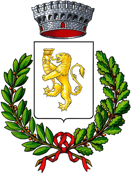 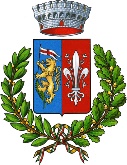 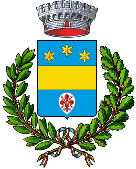 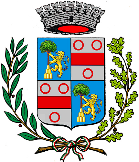 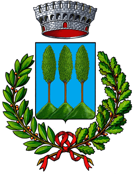 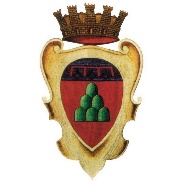 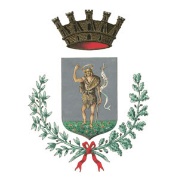 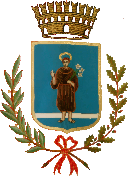 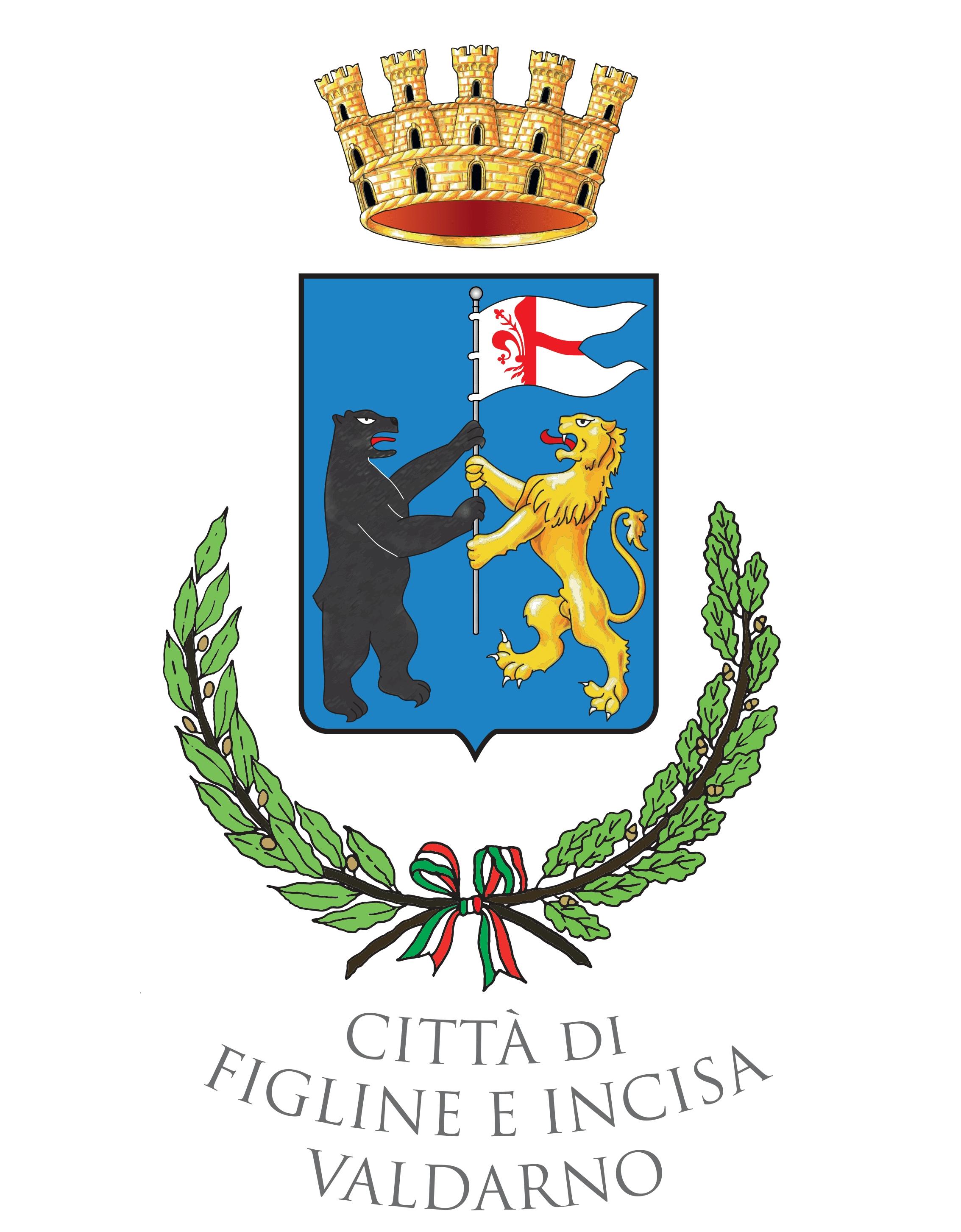 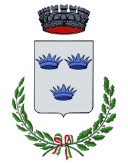 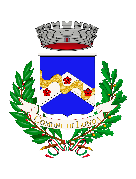 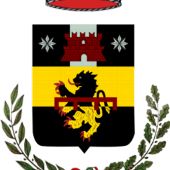 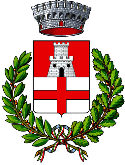 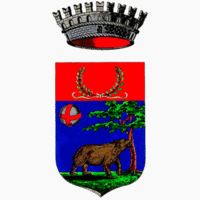 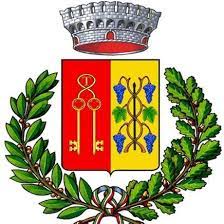 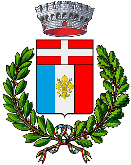 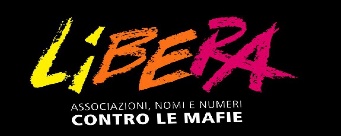 AVVISO DI SELEZIONE PER N. 3 PARTECIPANTI AL CAMPO DI LAVORO E FORMAZIONE ORGANIZZATO DA “LIBERA. ASSOCIAZIONI, NOMI E NUMERI CONTRO LE MAFIE” NELL’AMBITO DEL PROGETTO “E!STATE LIBERI 2022” SUI BENI CONFISCATI PRESSO SESSA AURUNCA (CE) DAL 1 AGOSTO AL 7 AGOSTO 2022Il Comune di ReggelloVISTA La delibera della Giunta Comunale n. 35 del 06/04/2022RENDE NOTOChe è indetta una selezione pubblica per l’individuazione di n. 3 giovani di età compresa tra 15 e 17 anni e residenti nel Comune, per la partecipazione al campo di lavoro e formazione rivolto ai giovani, sui beni confiscati alle mafie proposto da “Libera. Associazioni, nomi e numeri contro le mafie” nell’ambito dei campi di volontariato “E!State Liberi! 2022” presso Sessa Aurunca (CE) dal 1 al 7 agosto 2022.Articolo 1Obiettivi e organizzazione del progetto“E!State Liberi! Campi di impegno e formazione sui beni confiscati” è un progetto finalizzato alla valorizzazione e alla promozione del riutilizzo sociale dei beni confiscati e sequestrati alle mafie, nonché alla formazione dei partecipanti sui temi dell'antimafia sociale e alla conoscenza dei territori coinvolti, attraverso una settimana di vita di campo, immersi in esperienze di impegno sociale ed approfondimento.Il Campo si svolgerà sul bene confiscato "A. Varone", a Maiano di Sessa Aurunca (CE) gestito dalla cooperativa sociale “Al di là dei Sogni”.A partire dal 2008, con la gestione del bene confiscato “Alberto Varone”, grazie alle attività del ristorante sociale, della fattoria didattica, della agricoltura sociale e del turismo responsabile e sostenibile, i soggetti appartenenti a “fasce deboli” possono trovare la dignità di nuovi percorsi di vita. I campisti avranno quindi l’opportunità non solo di contribuire concretamente prendendo parte alle diverse attività di impegno all’interno del bene confiscato, ma soprattutto avranno la possibilità di confrontarsi e conoscere le storie di coloro i quali hanno avuto una “seconda occasione” e sono riusciti a riappropriarsi della loro vita e dignitàDurante i momenti di formazione i giovani saranno impegnati con gli educatori di Libera per approfondire l’obiettivo principale del campo cioè diffondere una cultura fondata sulla legalità e sul senso civico che possa efficacemente contrapporsi alla cultura mafiosa della violenza, del privilegio e del ricatto, per ricostruire una realtà sociale, fondata sulla pratica della cittadinanza attiva, della partecipazione e della solidarietà.Oltre ai momenti formativi e ad attività manuali nei terreni e nella struttura del bene confiscato, sono previsti incontri con associazioni del territorio e testimonianze di parenti di vittime di camorra; saranno poi organizzate attività ricreative e di svago (mare, passeggiate etc.).Il progetto permetterà ai giovani del territorio di fare un’esperienza di impegno civile che arricchisca la loro conoscenza del fenomeno mafioso e consenta una crescita personale sia dal punto di vista individuale che nei rapporti con gli altri, oltre che mirare ad una formazione dei giovani del territorio finalizzata ad una maggiore attività civica e impegno nelle attività della comunità, aspetti che rientrano tra gli obiettivi di Libera e dei percorsi educativi portati avanti dalle istituzioni locali.Il presente avviso di selezione si inserisce nel più ampio progetto “Valdarno e Valdisieve Estate Libera 2022”, dove ciascun Comune del Valdarno Fiorentino e Aretino e della Valdisieve provvederà a selezionare 3 giovani partecipanti, a cui si aggiungeranno 8 giovani accompagnatori maggiorenni, che hanno già vissuto esperienze nei campi di volontariato organizzati da Libera e prestano la loro opera di volontariato anche come animatori ed educatori nel territorio.Il progetto, in particolare, vede la partecipazione di ben 16 Comuni del Valdarno aretino e fiorentino e della Valdisieve, ciascuno dei quali provvederà a selezionare tre giovani partecipanti.In particolare i Comuni della Valdisieve – tra cui il Comune di Reggello - unitamente al Comune di Figline e Incisa Valdarno e al Comune di Rignano sull’Arno, hanno aderito al progetto partecipando al campo di volontariato organizzato presso la struttura di Sessa Aurunca (CE), per un totale di 24 giovani e 4 accompagnatori; i Comuni del Valdarno Aretino parteciperanno invece inviando i partecipanti presso i campi di Teano e di Castel Volturno, con 12 giovani e 2 accompagnatori in ognuna delle due strutture.Il viaggio di andata e di ritorno verrà organizzato in maniera unica per tutti i partecipanti e sono previsti, nel corso della settimana, degli incontri tra tutti i giovani del territorio che partecipano al progetto e svolgono l’esperienza nei tre campi nelle varie località della Campania.Prima della partenza e al rientro, i giovani partecipanti saranno coinvolti in attività formative nonché di riflessione ed elaborazione dell’esperienza vissuta tramite un percorso laboratoriale organizzato, per il Comune di Reggello e la Valdisieve, dalla Compagnia dell’Orsa di Reggello e dal Coordinamento Libera Valdarno.La partecipazione agli incontri di presentazione e formazione, sia prima che dopo il viaggio, è fortemente raccomandata. Nel caso di mancato interesse dimostrato dal partecipante potrà essere valutato lo scorrimento della graduatoria.Articolo 2Requisiti di partecipazionePossono partecipare alle selezioni i giovani residenti nel Comune di Reggello di età compresa tra i 15 ed i 17 anni.Articolo 3Costi di partecipazioneLa quota di partecipazione stabilita da Libera per ciascun volontario è pari ad € 180,00, di cui € 90,00 a carico del Comune ed € 90,00 a carico del singolo partecipante. La quota comprende vitto, alloggio e copertura assicurativa.Sono interamente a carico del Comune i costi di viaggio.Articolo 4Termini e modalità di presentazione della domandaLa domanda di partecipazione, compilata secondo il modello A allegato, dovrà essere presentata entro il giorno 06 Giugno 2022.Il modulo, debitamente compilato, unitamente alla documentazione allegata, dovrà essere consegnato all’Ufficio Protocollo, Piazza Roosevelt n.1, oppure inviato via mail a: protocollo@comune.reggello.fi.itLe domande saranno registrate e protocollate in ordine cronologico di ricezione da parte dell’Ufficio e la selezione, nel caso in cui il numero delle domande sia superiore ai posti disponibili, avverrà in base all’ordine di arrivo.L’esito delle selezioni verrà pubblicato sul sito https://www.comune.reggello.fi.it/Contestualmente verranno comunicate le formalità da espletare per il perfezionamento dell’iscrizione.Articolo 5Documentazione da allegare alla domandaAlla domanda di partecipazione dovranno essere allegati:copia del documento di identità del partecipante;copia del documento di identità del genitore o del tutore;lettera motivazionale;informativa privacy.Articolo 6Trattamento dei dati personaliAi fini del D. Lgs n. 196 del 30 giugno 2003 e del GDPR (Regolamento UE 2016/679), si informa che al Comune di Reggello compete il trattamento dei dati personali dei candidati in conformità alle previsioni ivi previste. I dati forniti dai partecipanti alla selezione saranno trattati dal Comune di Reggello esclusivamente per le finalità connesse alla selezione medesima. Il trattamento dei dati sarà improntato ai principi di correttezza, liceità e trasparenza e avverrà nel rispetto del D. Lgs n. 196 del 30 giugno 2003 e delle misure di sicurezza.Articolo 7Responsabile del procedimentoIl responsabile del procedimento avviato con la presente selezione è la Dott.ssa Gabriella Pasquali.Per ulteriori informazioni è possibile contattare l’ente ai seguenti recapiti: 055-8665013; biblioteca@comune.reggello.fi.itReggello, 20 Maggio 2022